CERTIFICAT PENTRU AUTORIZAREA PRODUSULUI BIOCIDNr. RO/2019/0086/MRA/ES/APP(NA)-2018-14-00111In conformitate cu prevederilor REGULAMENTULUI (UE) NR. 528/2012 al Parlamentului European si al Consiliului privind punerea la dispozitție pe piață și utilizarea produselor biocide şi ale HOTĂRÂRII GUVERNULUI nr. 617/2014 privind stabilirea cadrului instituţional şi a unor măsuri pentru punerea în aplicare a Regulamentului (UE) nr. 528/2012 al Parlamentului European şi al Consiliului din 22 mai 2013 privind punerea la dispoziţie pe piaţă şi utilizarea produselor biocide, în baza documentelor depuse în dosarul tehnic, Comisia Națională pentru Produse Biocide, în şedinţa din data 12.12.2018, a decis că produsul biocid poate fi plasat pe piaţă în România, conform prevederilor legale în vigoare.I. TIPUL AUTORIZATIEIII. Data emiterii autorizatiei: 11.03.2019III. Data expirării autorizatiei:  01.01.2023   IV.      V. VI.VII.VIII.IX. COMPOZITIA CALITATIVĂ SI CANTITATIVĂ Substanta activă Substante inactive/nonactive X. CLASIFICAREA SI ETICHETAREA PRODUSULUIProdus biocid cu substanţe active - substanţe chimiceXI. AMBALAREAXII. POSIBILE EFECTE ADVERSE  DIRECTE  SAU   INDIRECTEXIII. ORGANISMELE DĂUNĂTOARE VIZATEXIV. INSTRUCTIUNILE  SI DOZELE DE APLICARE :XV. INSTRUCTIUNI DE PRIM AJUTORXVI. MĂSURI PENTRU PROTECTIA MEDIULUIXVII. MASURI PENTRU PROTECTIA ANIMALELOR SI A HRANEI PENTRU ANIMALEXVIII. INSTRUCTIUNI PENTRU ELIMINAREA ÎN SIGURANTĂ pentruXIX. CONDITIILE DE DEPOZITARE : Produsul se va păstra în ambalajul original, închis etans, departe de actiunea directa a razelor solarem într-un loc uscat, răcoros, bine ventilat ,în locuri sigure, la distanță de alimente, băuturi și furaje ,inaccesibile copiilor,pasarilor, animalelor de companie şi a animalelor de ferma care nu sunt specii ţintă, pentru a minimiza riscul de atingere sau ingerare. DURATA DE CONSERVARE A PRODUSELOR BIOCIDE ÎN CONDITII NORMALE DE DEPOZITARE : 2 ani.XX. ALTE INFORMATII: Având în vedere efectele adverse potențiale pentru  sănătatea umană, se recomandă citirea cu maximă atenție a instrucțiunilor de pe etichetă și respectarea lor.Se vor respecta riscuri pentru utilizarea produsului biocid si anume : Se va impiedica patrunderea in sol, in apele de suprafata, in sistemele de canalizare sau in apele din panza freatica. Se aplica numai in cadrul cutiilor de momeala.Datorită acțiunii întârziate, rodenticidele cu anticoagulant sunt eficiente la 4 până la 10 zile de la consumarea momelii. Rozătoarele pot fi purtătoare de boli. Nu atingeți rozătoarele moarte cu mâinile neprotejate, utilizați mănuși sau instrumente cum ar fi cleștii pentru preluarea acestora.Acest produs conține un agent amar și un colorant.Cutiile pentru momeală trebuie etichetate cu următoarele informații: "nu mutați și nu deschideți"; "conține rodenticid"; "denumire comercială sau număr autorizație"; " substanță/ e activă/ e" și "în caz de accident, contactați un centru toxicologic +40 - 021 318 36 06".Titularul autorizației trebuie să informeze autoritățile competente înainte de reînnoirea următoare a produsului, în legătură cu orice incident suspectat că a afectat fauna sălbatică, animalele de companie sau bovinele,  care ar putea fi cauzat de utilizarea produsului. Datele pot fi colectate de clinici veterinare, ONG-uri pentru protecția animalelor sau prin reclamații ale cetățenilor.Este obligatorie transmiterea de către detinătorul autorizatiei a fisei cu date de securitate către Institutul National de Sănătate Publică – Biroul RSI si Informare ToxicologicăPrezentul document poate fi însotit de anexă în cazul modificărilor administrativeAcest certificat reprezinta reinnoirea certificatului pentru autorizarea produsului biocid Nr. RO/2014/0086/MRA/ ES/AA-2013-14-00111.								PRESEDINTE,								Dr. Chim. Gabriela Cilincaautorizaţia prin recunoaşterea reciprocă succesiva eliberată în conformitate cu prevederile art. 33 din Regulamentul (UE) nr. 528/2012;Statul membru al Uniunii Europene emitent: SPANIANr. Autorizației din statul membru emitent Nr.: ES/APP(NA)-2018-14-00111DENUMIREA COMERCIALĂ A PRODUSULUI BIOCID:  BROS GRANULE RATICIDEAlta denumire comerciala: Bros-momeala raticida sub forma granulataNUMELE TITULARULUI AUTORIZATIEI : BROS Sp.z o.o.sp.k., Adresa:  ul Kaepia 24 Poznań, Polonia                                                                               NUMELE TITULARULUI AUTORIZATIEI recunoscută reciproc: LABORATORIOS AGROCHEM S.L., C.Tres Rieres, 10 08292 Esparreguera, Barcelona, SpaniaNUMELE FABRICANTULUI  PRODUSULUI BIOCID: 1.LABORATORIOS AGROCHEM S.L., C.Tres Rieres, 10 08292 Esparreguera, Barcelona, SpaniaLoc de productie: C.Tres Rieres, 10 08292 Esparreguera, Barcelona, Spania2. BROS Spółka z organiczoną odpowiedzialnością sp.k., ul.Karpia 24, Poznań 61-619, PoloniaLoc de productie: ul Kaepia 24 Poznań 61-619, PoloniaNUMELE FABRICANTULUI  SUBSTANTEI ACTIVE: 1.LABORATORIOS AGROCHEM S.L., C.Tres Rieres, 10 08292 Esparreguera, Barcelona, SpaniaLoc de productie: C.Tres Rieres, 10 08292 Esparreguera, Barcelona, Spania2. Dr. Tezza S.r.L., Via Tre Ponţi, 22 37050 S. Maria de Zevio (VR), ItaliaLoc de productie: Via Tre Ponţi, 22 37050 S. Maria de Zevio (VR), ItaliaTIPUL DE PRODUS: TP14-RodenticidaCATEGORIILE DE UTILIZATORI: Profesionisti, profesionisti instruiti si non-profesionistiTIPUL PREPARATULUI: Momeală sub formă granulată (peleţi), gata de utilizare (de culoare roşie) Produs pentru combaterea organismelor - şoarece de casă (Mus musculus) şi şobolan cenuşiu (Rattus norvegicus), tineri şi adulţi; utilizat în interior, în aer liber, în apropierea clădirilorDenumirea IUPACBromadiolonaNumar CAS28772-56-7Numar CE249-205-9Continut de substantă activă0,0029%Denumirea IUPAC2,2’,2’’-nitrilotrietanolNumar CAS102-71-6Numar CE203-049-8Continut de substantă activă≤ 10%Denumirea IUPAC2,6-di-tert-butil-p-cresolNumar CAS128-37-0Numar CE204-881-4Continut de substantă activă≤ 0,25%Simboluri GHS08   AtentieFraze de pericol (H)H373 – Poate provoca leziuni ale organelor(sangelui) în caz de expunere prelungită sau repetatăFraze de prudenta (P)P102 – A nu se lasa la indemana copiilor.P103 –  Citiţi eticheta înainte de utilizare.P260-Nu inhalati prafulP280 – Purtaţi mănuşi de protecţie/îmbrăcăminte de protecţie/echipament de protecţie a ochilor/ echipament de protecţie a feţei.P314 – Consultaţi medicul, dacă nu vă simţiţi bine.P501- Eliminati continutul/recipientul la un centru autorizat pentru colectarea deseurilor.Pictograma(e)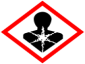 Soareci de casa si sobolani bruni. Publicul larg, in interiorMarimea maxima a ambalajului: 150 grame.Numar de cutii pentru momeala si/sau rezerve pe ambalaj: pana la 150 grame.Gramajul momelilor din cutii si/sau rezerve: pliculete individuale de 10 si 100 grame.Material: carton + PET sau LDPE, PE sau PP sau PET sau LDPE sau PET/PET, MET/PE sau PET/ALU/PE sau PET/PE sau PA/PE, HDPE, PVC.Utilizarea 2: §obolani bruni - PubIicul larg - in aer liber, in apropierea cladirilorMarimea maxima a ambalajului: 150 grame.Numar de cutii pentru momeala si/sau rezerve pe ambalaj: pana la 150 grame.Gramajul momelilor din cutii si/sau rezerve: pliculete individuale de 10 si 100 grame.Material: carton + PET sau LDPE, PE sau PP sau PET sau LDPE sau PET/PET, MET/PE sau PET/ALU/PE sau PET/PE sau PA/PE, HDPE, PVC.Soareci de casa - Profesionisti - interiorMarimea minima a ambalajului: 3 kilograme.Numar de pungi individuale per ambalaj: pana la 10 kg.Grame pe momeală per punga: plicuri individuale de 10 până la 30 g.Materiale de ambalaj: pungi, saci, galeti tuburi sticle si cutii de carton + PET sau LDPE, PE sau PP sau PET sau LDPE, sau PET / PET MET / PE sau PET / ALU / PE sau PET / PE sau PA / PE, HDPE, PVCProdusul poate fi livrat, de asemenea, sub forma de granule in vrac, direct in ambalajul secundar mentlonat mai sus.Sobolani bruni  Profesionisti - interiorMarimea minima a ambalajului: 3 kilograme.Numar de pungi individuale per ambalaj: pana la 10 kg.Grame pe momeală per punga: plicuri individuale de 10 până la 100 g.Materiale de ambalaj: pungi, saci, galeti tuburi sticle si cutii de carton + PET sau LDPE, PE sau PP sau PET sau LDPE, sau PET / PET MET / PE sau PET / ALU / PE sau PET / PE sau PA / PE, HDPE, PVCProdusul poate fi livrat, de asemenea, sub forma de granule in vrac, direct in ambalajul secundar mentlonat mai sus.Utilizarea 5 - Sobolani bruni - Profesionisti - in aer liber, in apropierea cladirilorMarimea minima a ambalajului: 3 kilograme.Numar de pungi individuale per ambalaj: pana la 10 kg.Grame pe momeală per punga: plicuri individuale de 10 până la 100 g.Materiale de ambalaj: pungi, saci, galeti tuburi sticle si cutii de carton + PET sau LDPE, PE sau PP sau PET sau LDPE, sau PET / PET MET / PE sau PET / ALU / PE sau PET / PE sau PA / PE, HDPE, PVCProdusul poate fi livrat, de asemenea, sub forma de granule in vrac, direct in ambalajul secundar mentlonat mai sus.Soareci de casa si/sau Sobolani bruni – Profesionisti instruiti - interiorMarimea minima a ambalajului: 3 kilograme.Numar de pungi individuale per ambalaj: pana la 10 kg.Grame pe momeală per punga: plicuri individuale de 10 până la 100 g.Materiale de ambalaj: pungi, saci, galeti tuburi sticle si cutii de carton + PET sau LDPE, PE sau PP sau PET sau LDPE, sau PET / PET MET / PE sau PET / ALU / PE sau PET / PE sau PA / PE, HDPE, PVCProdusul poate fi livrat, de asemenea, sub forma de granule in vrac, direct in ambalajul secundar mentlonat mai sus.Utilizarea 7 - Sobolani bruni - Profesionisti instruiti - in aer liber, in apropierea cladirilorMarimea minima a ambalajului: 3 kilograme.Numar de pungi individuale per ambalaj: pana la 10 kg.Grame pe momeală per punga: plicuri individuale de 10 până la 100 g.Materiale de ambalaj: pungi, saci, galeti tuburi sticle si cutii de carton + PET sau LDPE, PE sau PP sau PET sau LDPE, sau PET / PET MET / PE sau PET / ALU / PE sau PET / PE sau PA / PE, HDPE, PVCProdusul poate fi livrat, de asemenea, sub forma de granule in vrac, direct in ambalajul secundar mentlonat mai sus.Asupra sănătătii umane: Produsul este considerat periculos pentru sanatatea umana in concordanta cu Directiva 67/578/CEE   si cu Regulamentul 1272/2008 (CLP), produsul poate provoca leziuni ale organelor (sânge) in cazul unei expuneri repetate sau prelungite, operatorii trebuie sa fie constienti ca substanta activa poate provoca probleme grave de sanatate in urma expunerii prelungite.Efecte adverse directe:Intoxicarea  cu  produs  poate cauza hemoragii, datorita efectului antiprotrombinic   (prelungirea timpului de coagulare) care poate  deveni  evident  in  intervalul  de timp de minim  24 ore  si  maxim 72 ore (un timp de coagulare normal  la internarea  pacientului  in spital nu exclude diagnosticul).Efecte adverse indirecteConform  rezultatelor testelor efectuate pe sobolani, produsul nu necesita clasificare privind  toxicitatea acuta (DL50> 2000 mg/kg corp). Produsul nu  este iritant pentru  piele sau ochi, conform rezultatelor testelor efectuate pe iepuri. Produsul  nu  este sensibilizant (teste efectuate pe porcusori de Guineea, conform  metodei  OECD 406).Asupra sănătătii animalelor nevizate : Identificarea pericolelorVertebratele care nu sunt specii țintă pot fi expuse la substanța activă, fie direct prin ingestia de momeală rodenticidă sau a resturilor de momeală (intoxicare primară), fie indirect, prin înghițirea carcaselor de rozătoare specia ţintă care conțin reziduuri ale substanței active (intoxicare secundară).  Substanța activă conținută în produs este un antagonist al vitaminei K și inhibă sinteza hepatică a factorilor dependenți de vitamina K. Este necesară monitorizarea activității protrombinice imediat după ingestie și în zilele următoare. În caz de activitate protrombinică redusă,  se va administra vitamina K. Contraindicaţii: nu se vor administra anticoagulante.Efecte adverse directe sau indirecte asupra animalelor: Cele mai întâlnite semne de otrăvire sunt hemoragiile (hemoragii la nivelul mucoaselor, organelor şi parenchimului)Asupra mediului: Sol: Trebuie  evitata cat mai mult expunerea solului la produsul formulat precum si patrunderea acestuia in sol, tinand cont de proprietatile PBT ale bromadiolonei,Apa: Bromadiolona L indeplineste criteriile de PBT-este persistenta in apa, cu tendinte de bioacumulare in organisme si foarte toxica.2,2’, 2’’-nitrilotrietanol: Log Pow= 1Aer: Emisiile in atmosfera sunt considerate neglijabile in timpul utilizarii tinand cont de forma de conditionare . Organisme acvatice: Produsul prezinta un risc acceptabil considerand efectul acut si cronic de categoria I (foarte toxic).Alte organisme netinta: Produsul nu prezinta risc neacceptabil pentru organismele din mediul terestru cand este utilizat conform instructiunilor: utilizare in campanii cu durata maxima de 35 zile, limitarea accesului organismelor netinta la cutiile pentru momeala precum si indepartarea rozatoarelor moarte si muribunde in timpulcampaniei.ActivitateaMetoda de testare / Protocolul de testareSpecia/TulpinaConcentraţiiTimpi de acţiuneRodenticidaTest (mortalitate -palatabilitate) în semi-terenŞobolan cenuşiu(Rattus norvegicus)Bromadiolone, 0,0027% w/w, momeala pellet, gata de utilizare Mortalitate medie 100%, după 5,3 zile de intoxicareRodenticidaTest în teren (în interior şi în exterior)-habitat agricol.Şobolan cenuşiu(Rattus norvegicus Berk)Bromadiolone 0,0027% w/w, momeala pellet Eficacitate = 100 %. RodenticidaTest (palatabilitate-mortalitate) în semi-teren. Şoareci de casă(Mus musculus)Bromadiolone 0,0027% w/w, momeala pellet Mortalitate medie 100%, dupa 6,2 zile.RodenticidaTest în teren (în interior).Şoareci de casă(Mus musculus L.)Bromadiolone 0,0027% w/w, momeala pellet proaspătă - gata de utilizareEficacitate = 100 %Manipulare: Inainte de utilizare se vor citi si urma informatiile despre produs si orice alte informatii care insotesc produsul sau care sunt furnizate la punctul de vanzare. Nu  se spălă suporturile de momeală cu apă între aplicații.Se va purta mănuși de protecție rezistente la produse chimice în timpul fazei de manipulare (materialul pentru mănuși trebuie să fie furnizat de către titularul autorizației în cadrul informațiilor despre produs).În timpul utilizării produsului nu se  mâncă, nu se bea și nu se fumează. Mâinile și zonele expuse ale pielii se vor spală după utilizarea produsului.Nu se deschid pungile care contin momeala.Momeala in pungi/granule vrac: se va pune momeala in cutia pentru momeala folosindun dispozitiv de dozare. Se specifica metodele de reducere a prafului (de exemplu, o carpa umeda).Rozatoarele transmit boli. Nu se vor atinge rozatoarele moarte cu mainile goale. Se vor folosi manusi sau scule cum ar fi un cleste pentru a le elimina.Doze recomandate: Momeala gata de utilizare se aplică în cutii pentru momeală rezistente la efracţie.şoareci: 60 g de produs la 5-10 m (5 metri în cazul unei infestări grave şi 10 m într-o infestare slabă).  şobolani: 100 g de produs  la 5-10 m (5 metri în cazul unei infestări grave şi 10 m într-o infestare slabă). Profesionişti instruiţi, - în interior: Şobolani: cutii pentru momeală cu 100-200 de grame per punct de momeală; Şoareci: cutii pentru momeală cu 60-100 de grame per punct de momeală. - în aer liber, în apropierea clădirilor, pentru şobolani: cutii pentru momeală cu 100-200 grame per punct de momeală. Cutiile trebuie verificate cel puţin o dată la 2-3 zile (în cazul şoarecilor), respectiv 5-7 zile (în cazul şobolanilor) de la începerea tratamentului şi după aceea cel puţin o dată pe săptămână, pentru a verifica dacă momeala este acceptată, cutiile pentru momeală sunt intacte şi pentru a îndepărta rozătoarele moarte. Se va completa momeala când este necesar/ se va înlocui momeala atunci când este afectată de apă sau contaminată de murdărie. Se recomandă utilizarea de mănuşi de către publicul larg. In exterior, momeala se va proteja de condiţiile atmosferice, cutiile pentru momeală se plasează în zone care nu sunt supuse inundaţiilor. Atunci când suporturilede momeală sunt amplasate în apropierea sistemelor de scurgerea apei, momeala nu  trebuie sa intre în contact cu apa. Profesionişti: Urmaţi instrucţiunile suplimentare furnizate în Manualul de Bune Practici. Nu aplicaţi acest produs direct în vizuini. Produsele nu trebuie utilizate mai mult de 35 de zile fără o evaluare a stării infestării şi a eficienţei tratamentului. Aplicaţi măsuri de combatere preventive (de ex. astupaţi găurile, strângeţi mâncarea şi băutura în măsura în care este posibil) pentru a îmbunătăţi aportul de produs şi pentru a reduce probabilitatea de reinvazie. Produsul va fi utilizat în locuri care nu sunt accesibile copiilor sau animalelor nevizate.Protejaţi momeala de condiţiile atmosferice. Plasaţi cutia pentru momeală în zone care nu sunt supuse inundaţiilor. Înlocuiţi momeala dacă a fost afectată de apă sau contaminată de murdărie. Nu utilizaţi produsul ca momeală permanentă pentru a preveni infestarea cu rozătoare sau pentru a monitoriza activitatea rozătoarelor. Urmaţi instrucţiunile suplimentare furnizate în Manualul de Bune Practici. La amplasarea cutiilor pentru momeală în apropierea sistemelor de scurgere a apei, asiguraţi-vă că momeala nu intră în contact cu apa.  Indepărtaţi mâncarea uşor accesibilă pentru rozătoare (de ex.: grăunţe vărsate sau deşeuri alimentare). In afară de aceasta, nu curăţaţi zona infestată chiar înainte de tratament, acest lucru va perturba rozătoarele şi va face mai dificilă acceptarea momelii. Ori de câte ori este posibil, cutiile de momeală trebuie fixate de sol sau de alte structuri. Nu amplasaţi cutiile pentru momeală  la îndemâna copiilor, a păsărilor,  a animalelor de companie, a vitelor şi a altor animale neţintă. Nu amplasaţi cutiile pentru momeală  în apropierea sistemelor de drenare a apei unde momeala poate intra în contact cu apa. Profesionişti/Profesionişti instruiţi: Înainte de amplasarea momelii efectuaţi un studiu al zonei infestate şi o evaluare în situ- la faţa locului pentru a identifica speciile de rozătoare, zonele lor de activitate şi pentru a determina cauza şi amploarea infestării. Îndepărtaţi hrana uşor accesibilă pentru rozătoare (de ex.: grăunţe vărsate sau deşeuri alimentare). In afară de aceasta, nu curăţaţi zona infestată chiar înainte de tratament, acest lucru va perturba rozătoarele şi va face mai dificilă acceptarea momelii. Produsul trebuie utilizat ca parte a unui plan complet de gestionare a dăunătorilor (IPM), incluzând, printre altele, măsuri de igienă şi, acolo unde este posibil, metode de control fizice. Aplicaţi măsuri de combatere preventive (de ex. astupaţi găurile, eliminaţi alimentele şi băuturile oricând este posibil) pentru a îmbunătăţi aportul de produs şi a reduce probabilitatea de reinvazie. Cutiile pentru momeală trebuie plasate în jurul locurilor în care a fost observată activitatea rozătoarelor (zone de trecere, locuri de cuibărit, spaţii de furajare, găuri, vizuini…). Ori de câte ori este posibil, cutiile de momeală trebuie fixate de sol sau de alte structuri. Produsele nu trebuie utilizate mai mult de 35 de zile fără o evaluare a stării infestării şi a eficienţei tratamentului. Nu folosiţi momeli care conţin substanţe active anticoagulante ca momeli permanente pentru a preveni infestările cu rozătoare sau pentru a monitoriza activitatea rozătoarelor (cu excepţia cazului în care este autorizată utilizarea permanentă a momelii). Nu spălaţi cutiile pentru momeală cu apă între aplicări.A nu se utiliza în zone unde se bănuieşte rezistenţă la o substanţa activă.Termen de valabilitate: 2 ani - la temperatura camerei.  Păstraţi pachetul închis şi ferit de lumină.Rodenticidele anticoagulante au mod de acţiune întârziat, între 4 şi 10 zile după consumarea momeliiContaminarea pielii: clătiți abundent pielea cu apă și săpun. Contaminarea ochilor: îndepărtați lentilele de contact (dacă este cazul), clătiți ochii cu soluție oftalmologică sau apă, păstrați pleoapele deschise cel puțin 10 minute. În caz de ingerare, clătiți gura cu apă din abundență. Nu administrați ceva unei persoane aflate în stare de inconștiență. Nu induceți voma. Solicitați ajutor medical imediat, arătați-i medicului eticheta produsului și ambalajul. În cazul înghițirii de către un animal de companie, contactați veterinarul. Antidot:Vitamina K1 administrată de un medic / veterinar. Contactați un centru toxicologic dacă este necesar.Periculos pentru faună.Riscuri pentru utilizarea produsului biocid:Se va impiedica patrunderea in sol, in apele de suprafata, in sistemele de canalizare sau in apele din panza freatica. Se aplica numai in cadrul cutiilor de momeala.Masuri in caz de dispersare accidentala :Pe baza informatiilor disponibile nu este de asteptat ca produsul sa induca efecte adverse in mediu cand este utilizat conform instructiunilor . Cu toate acestea trebuie evitata cat mai mult expunerea solului la produsul formulat precum si patrunderea acestuia in sol. Nu este de asteptat sa rezulte pierderi, acumulari de substanta activa in aer in timpul utilizarii.Metode de decontaminare : In cazul dispersiei accidentale colectati mecanic si/sau cu echipamente corespunzatoare si neutralizati.Se va îndepărta mâncarea la care rozătoarele pot ajunge cu ușurință (de ex.: cereale vrac sau reziduuri alimentareAtunci când este posibil, cutiile cu momeală trebuie să fie fixate pe pământ sau pe alte structuri.Nu  se va deschide plicul care conține momeala şi nu se va  pune suporturile de momeală la îndemâna  păsărilor, a animalelor domestice, a animalelor de fermă și a altor animale cărora nu le este destinat produsul.Nu trebuie aplicat în zone în care alimentele/furajele, băuturile, ustensilele de bucătărie sau suprafețele de procesare a alimentelor pot intra în contact cu produsul sau pot fi contaminate de acesta.Nu se pun cutiile  cu momeală în apropierea sistemelor de scurgere a apei unde momeala ar putea intra în contact cu apa.Cutiile cu  momeală trebuie să fie etichetate cu următoarele informații: „nu mutați sau deschideți”; „conține un rodenticid”;Pentru a reduce riscul otrăvirii secundare prin ingestia rozătoarele moarte în timpul tratamentului, acestea vor fi colectate şi îndepărtate cel puțin de fiecare dată când se verifică suporturile de momeală.Rozătoarele moarte vor fi eliminate ca deșeuri periculoase, în conformitate cu cele prevăzute de reglementările locale.Produsele nu trebuie utilizate mai mult de 35 de zile fără o evaluare a stării invaziei și a eficacității tratamentului pentru a nu da rezistentă.Momelile trebuie asigurate astfel încât acestea să nu fie scoase din cutiile cu momeală.Eliminarea deseurilor de produs si a ambalajelor acestuia se face in conformitate cu prevederile Legii 211/2011 privind regimul deseurilor, de catre operatori autorizati.Ambalaj: Nu se reutilizează ambalajul și nu se eliberează în mediu produsul biocid. Recipientele goale, cu urme de produs, trebuie eliminate ca deseuri periculoase .Prezenta autorizatie este însotită de următoarele documente :-proiect de etichetă a produsului biocid-fisa cu date de securitate a produsului biocid-rezumatul caracteristicilor produsului biocid 